РЕСПУБЛИКА  ДАГЕСТАН СОБРАНИЕ  ДЕПУТАТОВ МУНИЦИПАЛЬНОГО РАЙОНА«МАГАРАМКЕНТСКИЙ  РАЙОН»РЕШЕНИЕ  «24» декабря  2021 г.                                                                          № - 69VIIсд                                                          с.МагарамкентО передаче органам местного самоуправления сельских поселений муниципального района «Магарамкентский район» осуществления части полномочий по вопросам местного значения муниципального района	В соответствии с частью 4 статьи 15 Федерального закона от 06.10.2003    №131-ФЗ «Об общих  принципах организации местного самоуправления Российской Федерации», Федеральным законом от 08.11.2007 №257-ФЗ «Об автомобильных дорогах и о дорожной деятельности в Российской Федерации  и о внесении изменений в отдельные законодательные акты Российской Федерации», Федеральным законом от 24.06.1998 №89-ФЗ «Об отходах производства и потребления», Постановлением  Правительства РФ от 31 августа 2018 г. №1039 «Об утверждении Правил обустройства мест (площадок) накопления твердых коммунальных отходов и ведения их реестра», с п.п. 1.2., 1.4, 6.2. СанПин 4690-88 «Санитарные правила содержания территорий населенных мест»,  методическими рекомендациями МДК 7-01.2003 «О порядке разработки генеральных схем очистки территорий  населенных пунктов Российской Федерации», Постановлением Правительства Республики Дагестан от 30 августа 2019 г. №209 «Об  утверждении Порядка ликвидации неиспользуемых скотомогильников (биотермических ям) на территории Республики Дагестан», Уставом муниципального района «Магарамкентский район», Порядком заключения соглашений о передаче отдельных полномочий по решению вопросов местного значения между органами местного самоуправления муниципального района «Магарамкентский район» и органами местного самоуправления сельских поселений муниципального района «Магарамкентский район» утвержденный Решением Собрания депутатов муниципального района «Магарамкентский район» №197-СД от 4 декабря 2014 года, Собрание депутатов РЕШАЕТ: 	1. Передать до 31 декабря 2022 года органам местного самоуправления сельских поселений, входящих в состав муниципального района «Магарамкентский район», осуществление части полномочий муниципального района «Магарамкентский район» по решению следующих вопросов местного значения муниципального района: 	- разработка и утверждение генеральных планов и правил землепользования и застройки  территорий сельских поселений ;	- установка и содержание объектов для сбора, утилизации и уничтожения биологических отходов, в том числе и сибиреязвенных скотомогильников;	- обустройство площадок накопления твердых коммунальных отходов;	- разработка и утверждение  проекта планировки территории (ППТ) и проекта межевания территории (ПМТ);         - электро-,  газо-  и  водоснабжения населения в границах сельских поселений.	- организация ритуальных услуг и содержание мест захоронения      2.Администрации муниципального района «Магарамкентский район» заключить соглашения с сельскими поселениями о передаче отдельных полномочий, указанных в пункте 1 настоящего решения на 2022 г., в соответствии с Порядком заключения соглашений о передаче отдельных полномочий по решению вопросов местного значения между органами местного самоуправления муниципального района и органами местного самоуправления сельских поселений муниципального района «Магарамкентский район» утвержденный Решением Собрания депутатов муниципального района «Магарамкентский район» №197-СД от 4 декабря 2014 года. 	3.Настоящее решение разместить на официальном сайте муниципального района «Магарамкентский район».	4.Настоящее решение вступает в силу после его официального опубликования.Председатель                                                                                                             Собрания депутатов                                        Врио главы                                                                                              МР «Магарамкентский район»                    МР«Магарамкентский район»                                                                                                                            Н.А. Алияров_____________                          Ф.Э.Рагимханов_____________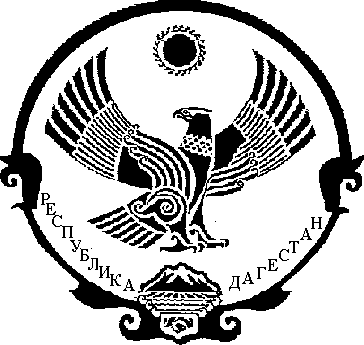 